 办公资源求职意向：市场专员 24岁 北京 党员
 (+86) 135-0000-0000 XXX@XXX.com 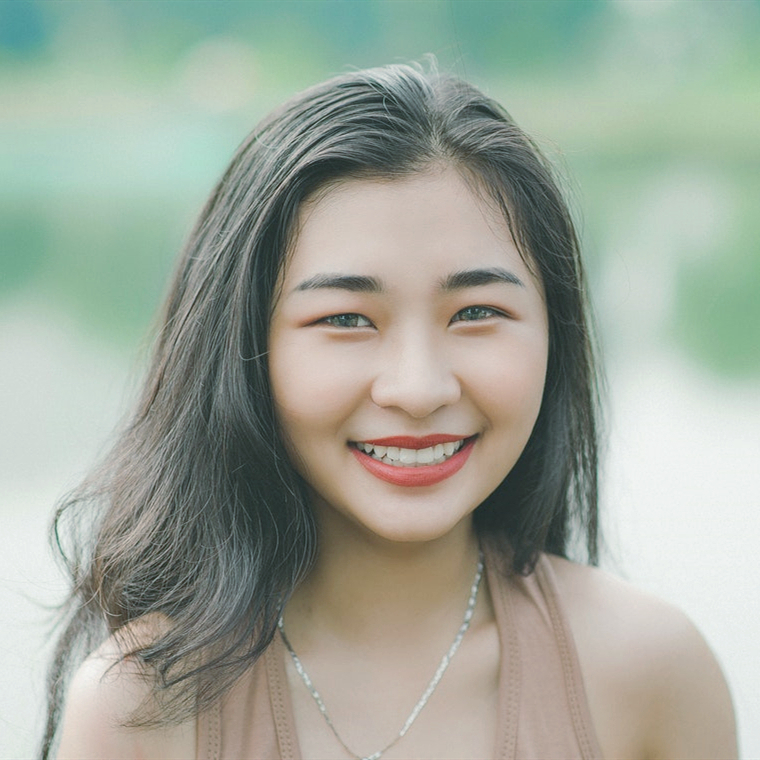  工作经验有限公司  营销实习生 2013.10至今负责社会化媒体营销团队的搭建工作，制定相关运营策略和指标，带领团队实施计划； 网站常态运营活动规划和推进执行； 相关数据报告和统计，为公司决策层提供决策依据；轻量级产品和应用的策划，统筹产品、技术团队成员实施“校园俱乐部  市场推广  2012.08-2012.09俱乐部的网络推广渠道搭建维护，包括QQ空间、微博、豆瓣等，负责软硬广投放，网络舆情监控，公关稿撰写，事件营销策划；根据客户诉求，基于产品特点，负责制作品牌传播策略，包括创意构想、文案撰写等工作地产有限公司  实习生  2013.01-2013.07协助项目主策划的策划工作，梳理文案，制作报表，处理日常办公事务；独立完成历时14天，200名人员安排，预算34万的商业房交会行销活动策划案，受领导称赞；所负责的微博活动参与数量单条超过1,000人，获得1,000次转发，回复500条 教育背景2008.9-2012.7 北京大学   市场营销主修课程基本会计、统计学、市场营销、国际市场营销、市场调查与预测、商业心理学、广告学、公共关系学、货币银行学、经济法、国际贸易、大学英语、经济数学、计算机应用等。GPA3.6/4.0 (排名：3/30)技能证书CET-6，优秀的听说写能力计算机二级，熟悉计算机各项操作高级营销员，国家职业资格四级 奖项荣誉2009.10获国家奖学金2010.11获学校“三好学生称号”2010.12全国大学生创意营销大赛一等奖2011.04“挑战杯“创业计划大赛省级铜奖自我评价自我评价主修市场营销专业，熟悉互联网营销专业知识； 有社团领导工作的经历，有较强的领导力组织能力和团队精神；关注营销行业，熟悉网络推广，对社会化媒体尤其有独到的见解和经验。主修市场营销专业，熟悉互联网营销专业知识； 有社团领导工作的经历，有较强的领导力组织能力和团队精神；关注营销行业，熟悉网络推广，对社会化媒体尤其有独到的见解和经验。